OGGETTO:Autocertificazione per il rientro a scuola in caso di assenza (fino a 3 giorni scuola infanzia ovvero fino a 10 giorni altri ordini di scuola) per motivi di salute non sospetti per Covid-19Il/la sottoscritto/a __________________________________________, nato/a a_______________________ il ____/____/________, residente in _______________, Codice Fiscale ______________________. In qualità di genitore o tutore di _____________ (cognome) _________________ (nome), nato/a a ________________________ il ____/____/20____,
assente dal ____/____/20____ al ____/____/20____, DICHIARAai sensi della normativa vigente in materia e consapevole che chiunque rilasci dichiarazioni mendaci è punito ai sensi del codice penale e delle leggi speciali in materia, ai sensi e per gli effetti dell’art. 46 DPR n. 445/2000 di avere sentito il [Pediatra di Famiglia / Medico di Medicina Generale] (cancellare la voce non attinente), il/la quale non ha ritenuto necessario sottoporre[lo/la studente/ssa ] al percorso diagnostico-terapeutico e di prevenzione per Covid-19 come disposto da normativa nazionale e regionale. Chiedo pertanto la riammissione presso l’IC “Terme Vigliatore”. Data, ___________ ____/____/20____ Firma
(del genitore, tutore)______________________________ 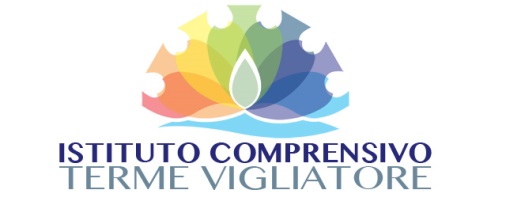 Viale delle Terme, 5 - 98050 Terme Vigliatore (ME)Tel. 090 9781254 – Fax 090 9783472Cod. Meccanografico MEIC85700X – C.F. 83001910831PEO: meic85700x@istruzione.it  – PEC: meic85700x@pec.istruzione.it  - Sito WEB: www.ictermevigliatore.edu.itViale delle Terme, 5 - 98050 Terme Vigliatore (ME)Tel. 090 9781254 – Fax 090 9783472Cod. Meccanografico MEIC85700X – C.F. 83001910831PEO: meic85700x@istruzione.it  – PEC: meic85700x@pec.istruzione.it  - Sito WEB: www.ictermevigliatore.edu.itViale delle Terme, 5 - 98050 Terme Vigliatore (ME)Tel. 090 9781254 – Fax 090 9783472Cod. Meccanografico MEIC85700X – C.F. 83001910831PEO: meic85700x@istruzione.it  – PEC: meic85700x@pec.istruzione.it  - Sito WEB: www.ictermevigliatore.edu.itAllegato 1Allegato 1Allegato 1